APPENDIX 2 – Mouth Care Assessment Sheet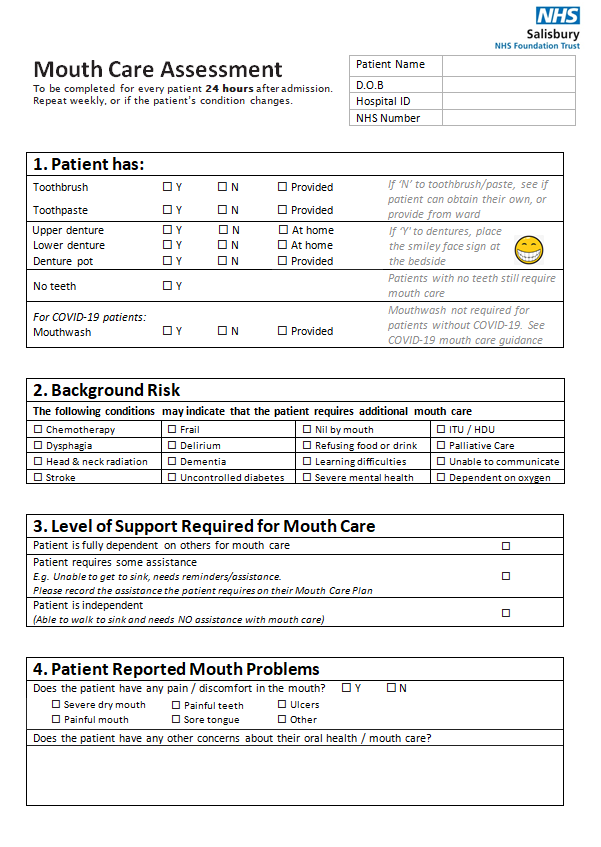 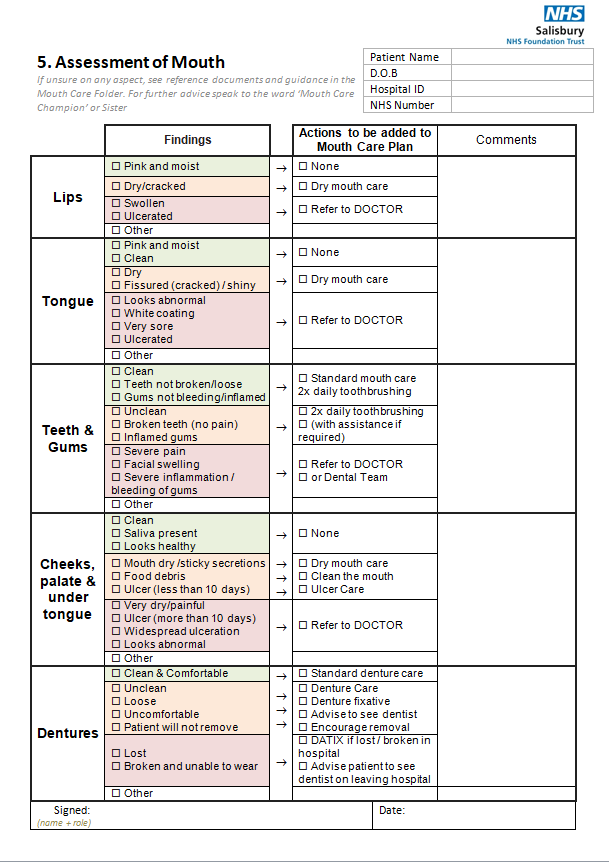 